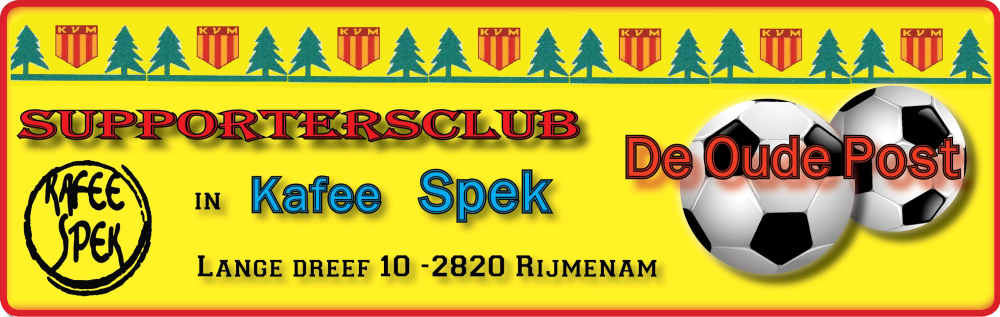 Eetdag OUDE POSTZondag 26 maart 2023Van 12 tot 19 uurSint Maartensberg Rijmenam(achter de kerk)STOOFVLEES met FrietjesCURRYWORST met FrietjesSPAGHETTISPAGHETTI kinderportie	       Inschrijven:  rudivanespen@telenet.be of via de bestuursledenIedereen van harte welkomRudi0495/61.42.65Inge0475/76.72.810475/76.72.81  Fred0497/57.90.85      Nico      Nico0473/62.11.830473/62.11.83Steven0475/97.50.69